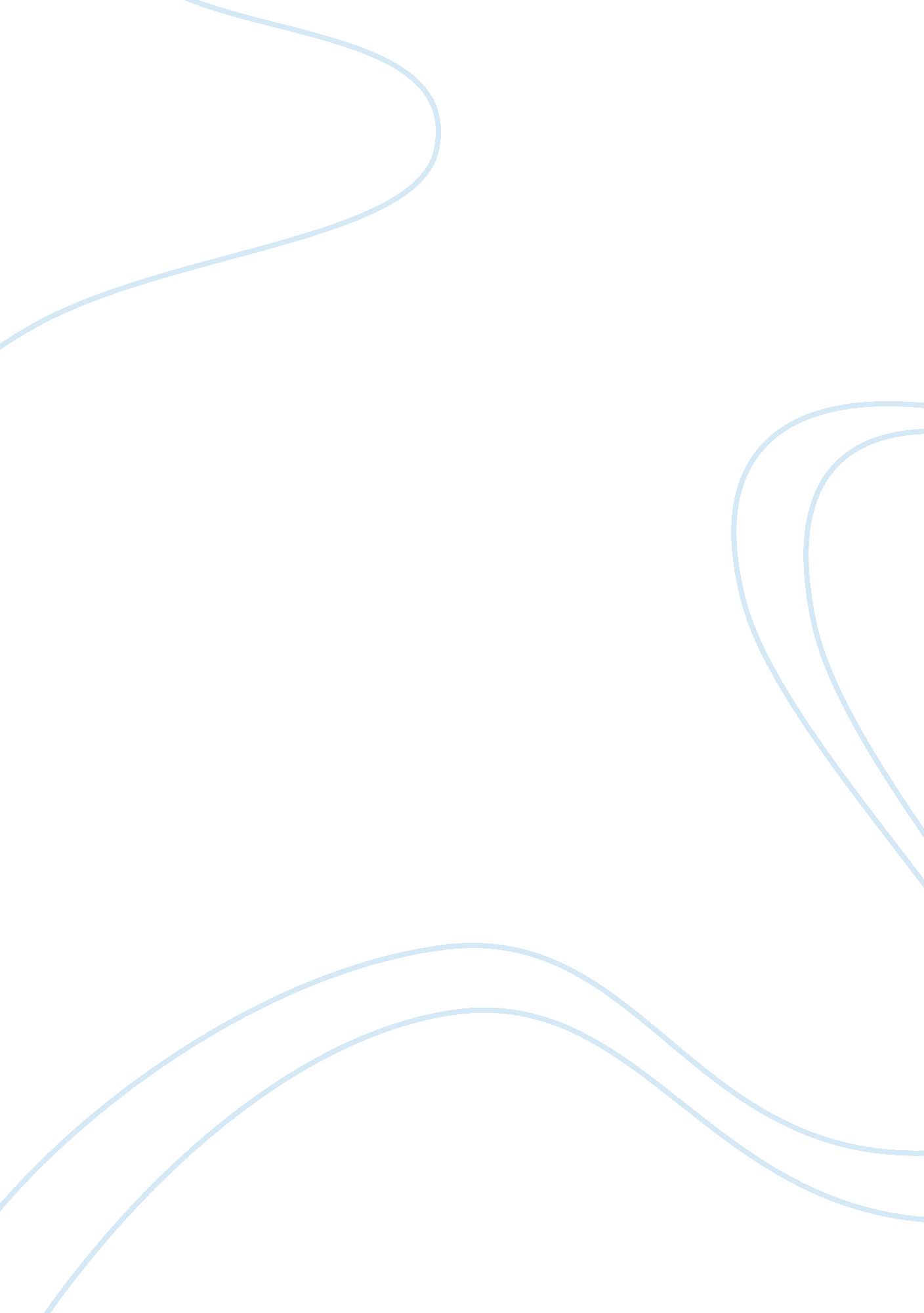 I am an outlier essay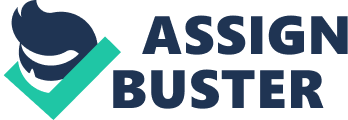 I am an OutlierI am going to be writing about my self as an outlier. Not and outlier that stands in the corner and has no friends. No. An outlier that has been put down and still stays standing to pursue what he or she wants to do and to become the best he or she can be at that certain thing. An outlier is an individual who behaves in an unusual manner, “ a scientific term to describe things or phenomena that lie outside normal experience.” This is the definition Malcolm Gladwell uses to describe a successful person. I am an outlier because I was put down as a young child saying I would not be good at soccer. My goal is to prove them wrong and become my very best. Lionel Messi, the number one soccer player in the world, is the person I am trying to imitate or fallow in my journey as becoming stronger as an athlete and person as well. At the age of 11 he was diagnosed with a growth hormone deficiency that required expensive treatment. His parents could not afford it but after some tentative signs of awareness in Messi’s talent from Barcelona, they decided to move to Spain. Messi tried out for Barca and the club was so impressed it agreed to pay for his medical treatment. Barca is now receiving enormous return on its investment after Messi rose through the youth ranks to the very top. He was in the first team by 17 and a full international the following year. No injury is ever likely to faze Messi after coming through his childhood difficulties, but he does seem to have had some bad ones. He tore a thigh in a Champions League tie against Chelsea in 2006 before breaking his foot the following season. He was sidelined for six weeks again after tearing a thigh muscle this March against Celtic. He left the field in tears. Through all of his struggles, he is able to stand up and keep playing the game he loves. “ Something deep in my character allows me to take the hits and get on with trying to win.” Messi. I play a lot like Messi. I get knocked down, and I.. . 